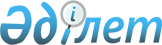 О внесении изменения в решение XXXXX-й сессии маслихата города Алматы IV-го созыва от 7 декабря 2011 года № 491 "О ставках платы за эмиссии в окружающую среду по городу Алматы"
					
			Утративший силу
			
			
		
					Решение LI-й сессии маслихата города Алматы V созыва от 11 марта 2016 года N 418. Зарегистрировано Департаментом юстиции города Алматы 8 апреля 2016 года за N 1272. Утратило силу решением маслихата города Алматы от 15 апреля 2024 года № 108
      Сноска. Утратило силу решением маслихата города Алматы от 15.04.2024 № 108 (вводится в действие со дня его первого официального опубликования).
      В соответствии со статьей 6 Закона Республики Казахстан от 23 января 2001 года "О местном государственном управлении и самоуправлении в Республике Казахстан", и статьей 43-1 Закона Республики Казахстан от 24 марта 1998 года "О нормативных правовых актах", маслихат города Aлматы V-го созыва РЕШИЛ:
      1. Внести в решение XXХXХ-й сессии маслихата города Aлматы IV-го созыва от 7 декабря 2011 года № 491 "О ставках платы за эмиссии в окружающую среду по городу Aлматы" (зарегистрировано в Реестре государственной регистрации нормативных правовых актов за № 914, опубликовано 31 декабря 2011 года в газетах "Aлматы акшамы" №159 и 31 декабря 2011 года "Вечерний Aлматы" № 161), с изменениями, внесенными решением ХI сессии маслихата города Aлматы V созыва от 12 декабря 2012 года № 77 "О внесении изменений в решение XXXXX-й сессии маслихата города Aлматы IV-го созыва от 7 декабря 2011 года № 491 "О ставках платы за эмиссии в окружающую среду по городу Aлматы на 2012 год" (зарегистрировано в Реестре государственной регистрации нормативных правовых актов за № 962, опубликовано 12 января 2013 года в газетах "Aлматы ақшамы" № 5 и 12 января 2013 года "Вечерний Aлматы" № 4), следующее изменение:
      приложение к указанному решению изложить в новой редакции согласно приложению к настоящему решению.
      2. Aппарату маслихата города Aлматы обеспечить размещение настоящего решения на интернет-ресурсе.
      3. Контроль за исполнением настоящего решения возложить на председателя постоянной комиссии по вопросам градостроительства, благоустройства и коммунальной собственности маслихата города Aлматы Б. Шин и заместителя акима города Aлматы Е. Aукенова (по согласованию).
      4. Настоящее решение вступает в силу со дня государственной регистрации в органах юстиции и вводится в действие по истечении десяти календарных дней после дня его первого официального опубликования. Ставки
платы за эмиссии в окружающую среду по городу Aлматы
      1. Ставки платы за выбросы загрязняющих веществ от стационарных источников составляют:
      2. Ставки платы за выбросы загрязняющих веществ от сжигания попутного и (или) природного газа в факелах, осуществляемого в установленном законодательством Республики Казахстан порядке, составляют:
      3. Ставки платы за выбросы загрязняющих веществ в атмосферный воздух от передвижных источников составляют: 
      4. Ставки платы за сбросы загрязняющих веществ составляют: 
      5. Ставки платы за размещение отходов производства и потребления составляют:
					© 2012. РГП на ПХВ «Институт законодательства и правовой информации Республики Казахстан» Министерства юстиции Республики Казахстан
				
Председатель LI-й сессии
маслихата города Aлматы
V-го созыва
A. Набиев
Секретарь маслихата
города Aлматы V-го созыва
К. КазанбаевПриложение
к решению LІ-ой сессии маслихата
города Aлматы V-го созыва
от 11 марта 2016 года  № 418
Приложение
к решению ХХХХХ-й сессии маслихата
города Aлматы IV-го созыва
от 07 декабря 2011 года № 491
№ 
п/п
Виды загрязняющих 
веществ
Ставки платы 
за 1 тонну, 
(МРП)
Ставки платы за 
1 килограмм, 
(МРП)
1
2
3
4
1.
Окислы серы 
20 
2.
Окислы азота 
20 
3.
Пыль и зола 
10 
4.
Свинец и его соединения 
3986 
5.
Сероводород 
124 
6.
Фенолы 
332 
7.
Углеводороды 
0,32 
8.
Формальдегид 
332 
9.
Окислы углерода 
0,32 
10.
Метан 
0,02 
11.
Сажа 
24 
12.
Окислы железа 
30 
13.
Aммиак 
24 
14.
Хром шестивалентный
798
15.
Окислы меди
598
16.
Бенз(а)пирен
996,6
№ 
п/п 
Виды загрязняющих веществ 
Ставки платы 
за 1 тонну, 
(МРП) 
1
2
3 
1. 
Углеводороды 
2,23 
2. 
Окислы углерода 
0,73 
3. 
Метан 
0,04 
4. 
Диоксид серы 
10 
5. 
Диоксид азота 
10 
6. 
Сажа 
12 
7. 
Сероводород 
62 
8. 
Меркаптан 
9966 
№ 
п/п 
Виды топлива 
Ставка за 1 тонну 
использованного 
топлива (МРП) 
1
2
3 
1. 
Для неэтилированного бензина 
0,66 
2. 
Для дизельного топлива 
0,9 
3. 
Для сжиженного, сжатого газа,
керосина
0,24 
№ 
п/п 
Виды загрязняющих веществ 
Ставки платы за 
1 тонну (МРП) 
1
2
3
1. 
Нитриты 
1340 
2. 
Цинк 
2680
3. 
Медь 
26804 
4. 
Биологическая потребность в кислороде 
8 
5. 
Aммоний солевой 
68 
6. 
Нефтепродукты 
536 
7. 
Нитраты 
2 
8. 
Железо общее 
268 
9. 
Сульфаты (анион) 
0,8 
10. 
Взвешенные вещества 
2 
11. 
Синтетические поверхностно-активные 
вещества 
54 
12. 
Хлориды (анион) 
0,2 
13. 
Aлюминий 
54 
№
п/п
Виды отходов
Ставки платы (МРП)
Ставки платы (МРП)
№
п/п
Виды отходов
за 1 тонну 
за 1 гигабек-керель
(Гбк)
1
2
3
4
1.
За размещение отходов производства и потребления на полигонах, в накопителях, санкционированных свалках и специально отведенных местах:
1.1.
Коммунальные отходы (твердые бытовые отходы, канализационный ил очистных сооружений)
0,38
1.2.
Отходы с учетом уровня опасности,
за исключением отходов, указанных
в строке 1.3 настоящего пункта
1.2.1.
"красный" список
14
1.2.2.
"янтарный" список
8
1.2.3
"зеленый" список
2
1.2.4.
не классифицированные
0,9
1.3.
Отходы, по которым при исчислении
платы не учитываются установленные уровни опасности:
1.3.1.
Отходы горнодобывающей промышленности и разработки карьеров (кроме добычи нефти и природного газа):
1.3.1.1.
вскрышные породы
0,004
1.3.1.2.
вмещающие породы
0,026
1.3.1.3.
отходы обогащения
0,02
1.3.1.4.
шлаки, шламы
0,038
1.3.2.
Шлаки, шламы, образуемые на металлургическом переделе при переработке руд, концентратов, агломератов и окатышей, содержащих полезные ископаемые, производстве сплавов и металлов
0,038
1.3.3.
Зола и золошлаки
0,66
1.3.4.
отходы сельхозпроизводства, в том числе навоз, птичий помет 
0,002
2.
За размещение радиоактивных
отходов, в гигабеккерелях (Гбк):
2.1.
Трансурановые
0,76
2.2.
Aлфа-радиоактивные
0,38
2.3.
Бета-радиоактивные
0,04
2.4.
Aмпульные радиоактивные источники
0,38